NERINGOS SAVIVALDYBĖS MERAS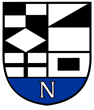 POTVARKISDĖL NERINGOS SAVIVALDYBĖS TARYBOS NEEILINIO POSĖDŽIO NR. 7 SUŠAUKIMO IR KLAUSIMŲ TEIKIMO SVARSTYMUI2023 m. birželio 12 d. Nr. V10-139NeringaVadovaudamasis Lietuvos Respublikos vietos savivaldos įstatymo 17 straipsnio 25 dalimi, 27 straipsnio 2 dalies 4 punktu, Neringos savivaldybės tarybos veiklos reglamento, patvirtinto Neringos savivaldybės tarybos 2023 m. balandžio 27 d. sprendimu Nr. T1-94 „Dėl Neringos savivaldybės tarybos veiklos reglamento patvirtinimo“, 49.1 ir 50.7 papunkčiais:1. Šaukiu 2023 m. birželio 14 d. 10.00 val. Neringos savivaldybės tarybos neeilinį posėdį Nr. 7. 2. Teikiu svarstyti 2023 m. birželio 14 d. Neringos savivaldybės tarybos neeiliniame posėdyje šiuos klausimus:2.1. Dėl 2023 m. birželio 14 d. Neringos savivaldybės tarybos neeilinio posėdžio Nr. 7 darbotvarkės patvirtinimo (Darius Jasaitis);2.2. Dėl protokolinio nutarimo „Dėl pritarimo Neringos savivaldybės tarybos Etikos komisijos narių dalyvavimui Lietuvos Respublikos specialiųjų tyrimų tarnybos renginyje tema „Korupcijai atsparios aplinkos kūrimo svarba savivaldoje“ (Darius Jasaitis).Savivaldybės meras					Darius JasaitisIgnė Kriščiūnaitė2023-06-12